2013 MOVY Masters Lees Summit SCM—Meet informationSaturday and Sunday, September 28th and 29th, 2013Sanctioned by Missouri Valley LMSC for USMS, Inc.  Sanction 283-S005Location: Lees Summit R7 schools aquatic center, 3500 SW Windemere Dr. Lees Summit, MO 64082Directions: From 71 highway, take MO 150 east to Windemere, then left to the pool. From I-470 or US50, take 291 south to MO 150, then right to Windemere, then right to the pool. The aquatics center is behind the school.Date and time: Check in/deck entry 10:45—11:30,  warmup 11:00-12:00. Meet starts noon Saturday.  Sunday check in/deck entries 8:00-8:45, warmup 8:00-8:50. Meet starts 9am. Eligibility: Applications for USMS membership will be available at check-in, but the preferred method is to register ONLINE at www.movymasters.com   or www.usms.org  Non-MOVY swimmers please send a copy of your USMS registration with your entry.Rules: 2013 USMS rules will govern the conduct of them meet.  Events will be deck seeded, slowest to fastest. Entries with no times will be seeded in the slowest heats. Ages and sexes will be mixed.  Note your age for this meet is your age on 12-31-2013.Limits: Swimmers are limited to 4 events per session, not including relays.  Please be aware that this could be a fast running meet, and if you choose to enter back-to-back events, your rest could be short.  Entries in the 800 and 1500 are limited to the first 8 swimmers.Fees:  $55 entry fee; late and deck entries are $65.  Make checks payable to MOVY Masters.Entry Deadline: Mail in entries should be postmarked by September 19th for the $55 rate. Late and deck entries are $65.  Online meet registrations are paid by credit card to ClubAssistant.com Events.Entries:  online at the Club Assistant site listed    Entries will close Wednesday, September 25th at midnight to allow heat/psych sheets to be posted.OR Mail to the Meet Director: Bill Sherman8405 CherryKansas City, MO 64131Bsherm81@kc.rr.comHotels: There are at least 7 hotels within 15 minutes of the pool, when searching Lees Summit, MOEntry Form—2012 MOVY Lees Summit LCM meetSaturday, September 28th 2012 at noon, Sunday September 29th at 9:00am.Lees Summit R7 schools aquatic center.  3500 SW Windemere Dr, Lees Summit, MO Sanctioned by Missouri Valley LMSC for USMS, Inc.  Sanction 283-S005Name_____________________________  Email________________________________Address____________________________	Age on 12-31-2013______  Sex ______City____________________________ State_____ Zip_________Birthdate __________Best telephone contact number_______________________________2013 USMS # ___________________   Workout Group / Team ____________________Circle event number and enter seed time (or “NT” for no time)Saturday					SundayEvent				Seed Time	Event-				Seed Time1.  800 Free			________		13.  1500 Free			________2.  400 Medley Relay		________		14.  200 Medley Relay		________3.  100 IM	         		________		15.  100 Free			________4.  50 Back			________		16.  100 Back			________5.  100 Breast			________		17.  200 Breast			________6.  800 Free Relay			________		18.  400 IM			________7.  200 Fly 			________		19. 100 Fly			________8.  50 Free			________		20.  200 Back			________9.  400 Free			________		21.  50 Breast			________10. 200 IM			________		22.  200 Free			________11. 50 Fly		             		________		23.  400 Free Relay			________12. 200 Free RelayRELEASE FROM LIABILITY: I, the undersigned participant, intending to be legally bound, hereby certify that I am physically fit and have not been otherwise informed by a physician.  I acknowledge that I am aware of all the risks inherent in Masters swimming (training and competition), including possible permanent disability or death, and agree to assume all those risks.  As a condition of my participation in the Masters swimming program or any activities incident thereto, I hereby waive any and all rights to claims for loss or damages, including all claims for loss or damages caused by the neglect, active or passive, of the following: United States Masters Swimming, Inc., the Local Masters Swimming committees, the Clubs, Host Facility, meet sponsors, meet committee, or any individuals officiating at the meet or supervising such activities.  In addition, I agree to abide by and be governed by the rules of USMS.Date ________	Signed ____________________________________________Enclose: Your $55 check payable to Missouri Valley Masters. Postmark by September 20th to Bill Sherman   8405 Cherry   Kansas City, MO 64131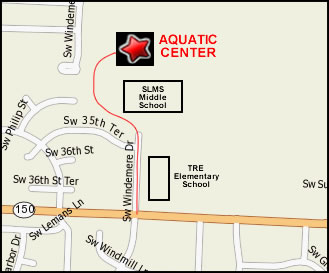 Accommodations: 	Within 10 miles from nearest to furthestSuper 8 Motel. Motel. Phone: 816-524-8863. , Lees Lees Summit Inn and Suites. Motel. Phone: 816-554-7600. , Lees Hampton Inn Kansas City-Lee's Summit. Motel. Phone: 816-347-8600. , Lees Fairfield Inn by Marriott. Motel. Phone: 816-524-7572. , Lees Holiday Inn Express. Motel. Phone: 816-322-8700.  71, Super 8 Motel. Hotel or Motel. Phone: 816-331-0300. 15201 S. 71 Hwy., 